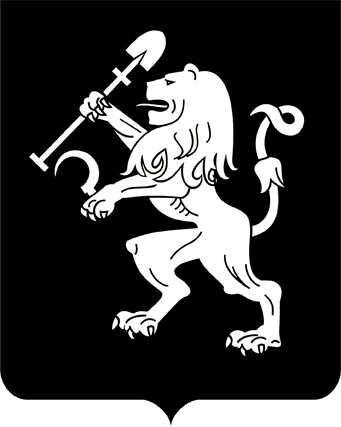 АДМИНИСТРАЦИЯ ГОРОДА КРАСНОЯРСКАРАСПОРЯЖЕНИЕО внесении изменения в распоряжение от 27.02.2009 № 504-недвРуководствуясь статьями 45, 58, 59 Устава города Красноярска, Порядком формирования, ведения Перечня муниципального имущества, необходимого для реализации мер по имущественной поддержке субъектов малого и среднего предпринимательства и организаций, образующих инфраструктуру поддержки субъектов малого и среднего предпринимательства в городе Красноярске, утвержденного распоряжением первого заместителя Главы города от 30.01.2009 № 74-ж, распоряже-нием Главы города от 22.12.2006 № 270-р:1. Внести изменение в приложение 1 к распоряжению администрации города от 27.02.2009 № 504-недв «Об утверждении Перечня муниципального имущества, необходимого для реализации мер                      по имущественной поддержке субъектов  малого и среднего предпринимательства и организаций, образующих инфраструктуру поддержки субъектов малого и среднего предпринимательства в городе Крас-ноярске», дополнив таблицу строками 66, 67 следующего содержания:2. Настоящее распоряжение опубликовать в газете «Городские  новости» и разместить на официальном сайте администрации города.	 Исполняющий обязанностизаместителя Главы города – руководителя департамента муниципального имущества и земельных отношений                                                          Е.С. Горшкова19.10.2021№ 3664-недв«66Пр-т Мира, 65, пом. 63нежилое помещение (подвал)67Пр-т им. газеты «Красноярский рабочий», 62, пом. 190нежилое помещение»